DENUMIREA PROIECTULUIDenumire:CONSTRUIRE HALA  P+1E PARTIAL, DEPOZITARE SI BIROURI, IMPREJMUIRE TERENAmplasament: parcela A 436/1/9/2, oras Ovidiu, jud. ConstanțaTITULARUL PROIECTULUIBeneficiarul lucrărilor: ETALON MEDICAL S.R.L. reprezentată prin asociat si administrator SAMOILA CRISTINA, care a cumpărat de la VASU DUMITRU SI VASU DOINA, terenul ce face obiectul proiectului, ulterior emiterii certificatului de urbanism nr. 38 din 31.01.2022 in urma cererii adresate de ETALON MEDICAL S.R.L.Proiectantul lucrărilor: PRODESIGN VIEW S.R.L.DESCRIEREA CARACTERISTICILOR FIZICE ALE PROIECTULUIRezumatul proiectuluiÎn intravilanul orasului Ovidiu, în zona mixta locuinte, comert/servicii – LM3 (LM3e) – subzona mixta destinata locuirii si serviciilor, se propunere construirea unei hale P+1E partial, depozitare si birouri si imprejmuirea terenului. În conformitate cu Legea 50/1991 privind autorizarea executarii lucrarilor de constructii, cu modificarile si completarile ulterioare, s-a intocmit documentatia pentru autorizarea lucrarilor de construire si tehnologizare a halei cu destinatia de depozitare a produselor farmaceutice si o zona de birouri. Proiectul a fost intocmit pe baza temei cadru elaborata de beneficiar și a particularitatilor terenului din punct de vedere al vecinatatilor si conditiilor geotehnice.Prezenta documentaţie îşi propune stabilirea condiţiilor urbanistice pentru realizarea lucrarilor de construire pentru hala propusa.Constructia proiectata se incadreaza in Categoria de importanta “C”, clasa de importanta III. Justificarea necesității proiectuluiPe raza orasului Ovidiu nu se cunoaste existenta unui asemenea profil de activitate. Odata cu punerea în funcțiune a noului obiectiv se vor asigura si noi locuri de munca. Aceasta investitie va fi una moderna, respectand toate standardele de securitate si protectie a mediului inconjurator.Valoarea investiției: nu este inca cunoscuta.Perioada  de implementare propusă:	24 luni de la data anuntului de începere a lucrărilor, după obținerea Autorizației de Construire.Caracteristicile proiectuluiAmplasamentul studiat se afla in partea de vest a orasului Ovidiu,  parcela A436/1/9/2, jud. Constanta. Folosirea actuala a terenului se afla in categoria de folosinta “arabil”, intr-o zona unde obiectivul proiectului este compatibil cu utilizarea admisa a zonei.  Amplasamentul studiat în vederea realizării proiectului este situat în intravilanul orasului Ovidiu, parcela A 436/1/9/2, jud. Constanta și are o suprafață de 800,00 mp - conform actelor și măsurătorilor cadastrale.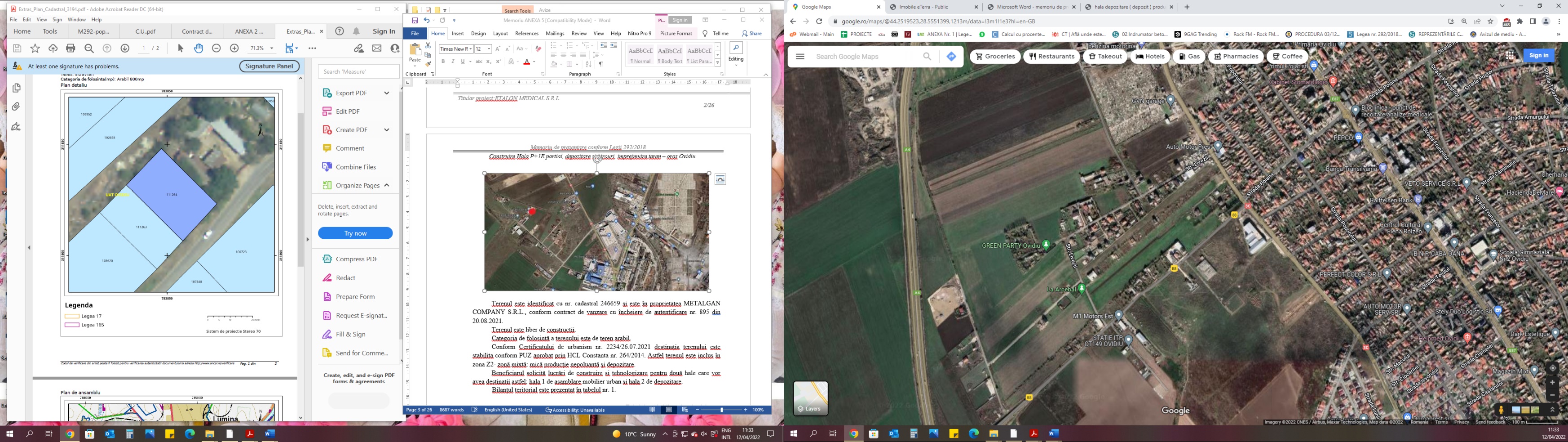 Terenul este identificat cu nr. cadastral 111264 și este în proprietatea ETALON MEDICAL S.R.L., conform contract de vanzare cu încheiere de autentificare nr. 65 din 17.02.2021.Terenul este liber de constructii.Categoria de folosință a terenului este de teren arabil.Conform Certificatului de urbanism nr. 38 din 31.01.2022, destinația terenului este stabilita conform PUG. Astfel terenul este inclus în zona LM3 (LM3e)- zona mixta locuinte, comert/servicii – subzona mixta destinata locuirii si serviciilor.Bilanțul teritorial este prezentat în tabelul nr. 1.Tabelul nr. 1: bilanțul teritorialPentru funcțiunea propusă urmatoarele caracteristici sunt:dimensiuni hala: 12.00 x 25.00 mregim de inaltime hala: parter+1 etaj partialsuprafata construita hala  - Sc = 300.00 mp;suprafata desfasurata hala - Sd = 422.45 mp;Hala propusa are ca si obiect de activitate depozitarea produselor farmaceutice si o zona de birouri ce se va desfasura in incinta amenajata pe un teren cu suprafata de 800,00 mp.Suprafata construita propusa – cladire cu regim de inaltime P+1E partial: Sc=300.00mp, Sd = 422.45mp. Structură și rezistențăSistemul constructiv adoptat pentru realizarea constructiilor este structura metalica iar inchiderile se vor realiza cu pereti tip sandwich. Invelitoarea va fi realizata din pereti sandwich de acoperis, pe sarpanta metalica.InfrastructuraLa dimensionarea fundatiilor se vor considera recomandarile prevazute in studiul geotehnic. Cota +0,00 reprezinta cota pardoselii la rosu a parterului fata de cota terenului natural CTN. Adancimea de fundare este conform studiului geotehnic. Fundatiile sunt izolate sub stalpi, formate din bloc  si cuzinet, si legate prin grinzi din beton armat.; acestea se vor turna peste un strat de beton de egalizare de 5 cm C8/10 si vor fi realizate din beton turnat monolit C20/25.SuprastructuraStructura de rezistenta va fi alcatuita din cadre din otel - stalpi, grinzi, pane - contravantuite vertical in plan longitudinal si orizontal, in planul acoperisului. Invelitoarea si inchiderile perimetrale sunt din panouri termoizolante tip sandwich. Legatura intre stalpii din otel si fundatii este de tip „incastrat”. Suprastructura de rezistenta din otel se va asambla cu suruburi de inalta rezistenta (SIR) nepretensionate, GRUPA 10.8.Circulații și acceseAccesul auto și pietonal se va realiza din/spre latura de sud-est a amplasamentului, strada DC88 (DC419).Aleile de acces si trotuarele se vor executa din pietris compactat peste care se va turna beton. In incinta se vor amenaja si spatii verzi ( 50%) pe o suprafata S=300,35 mp la sol (37,54%) si S=99,65 mp pe gard ( 12,45%). La intrare vor fi amenajate 3 locuri de parcare.Aleile vor avea urmatoarea structura :6 cm strat uzura din beton ;10 cm strat macadam ordina ( piatra sparta sort 25 ÷ 63 mm );15 cm strat fundatie din piatra sparta sort 63 ÷ 80 mm ;10 cm strat filtrant din nisip natural granulatie 0 ÷ 7 mm;Trotuarele se vor executa pe un strat de 10 cm strat macadam ordina ( piatra sparta sort 25 ÷ 63 mm ) si un strat de min 6 cm din beton cu latime minima perimetral  a costructiilor propuse de 1,00 m, pentru dirijarea apelor pluviale cat mai departe de fundatiile constructiilor.Asigurarea spațiilor verziSpațiile verzi vor fi amenajate pe o suprafata S=300,35 mp la sol (37,54%) si S=99,65 mp pe gard ( 12,45%),  ceea ce reprezintă 50,00% din suprafata terenului, care este de 800.00 mp.În acest fel se asigura procentul minim de spații verzi înierbate și plantate,	prevazut de HCJC nr. 152/2013, care este, pentru acest tip de funcțiune, de 50% din suprafața terenului.Se va folosi o paleta larga de plante, dintre cele enumerate in HCJC 152/2013, care vor fi alese astfel incat sa fie corelate cu cele 4 anotimpuri. Pentru udarea spațiilor verzi amenajate va fi adusa apa cu cisterna.Proprietarii sunt obligati sa asigure:lucrarile de amenajare, plantare, udare, intretinere a spatiilor verzi;lucrarile necesare pentru amenajarea terenurilor si regenerarea vegetatiei;drenarea apelor in exces de pe spatiile verzi;orice alte lucrari legate de administrarea si gospodarirea spatiului verde aferent imobilului pana la limita zonei de siguranta a retelei de circulatie.ÎmprejmuireÎmprejmuirea  amplasamentului  se  va realiza din gard cu stalpi metalici si plasă zincată.Regimul de aliniereÎn cadrul parcelei, imobilul propus va fi amplasat la următoarele distanțe față de limitele terenului:Față de limita de nord-vest d = 5,185 m;Față de limita de sud-vest d = 7,35 m;Față de limita de nord-est d = 3,00 m;Față de limita de sud-est d = 5,00 m.Asigurarea utilitățilorZona în care se află amplasamentul nu dispune de retele de utilitati: alimentare cu apă, canalizare si alimentare cu energie electrica si termica. Soluţiile de racordare se vor întocmi la cererea beneficiarului, de către firme agrementate de deţinătorii de reţele şi vor respecta condiţiile impuse de aceştia în cadrul unui proiect separat.Alimentarea cu apă potabilă a obiectivuluiAvand in vedere ca in zona nu există retea de alimentare cu apă potabilă, pana la extinderea acesteia in zona amplasamentului aprovizionarea cu apa potabila se va realiza astfel:pentru apa de baut se va utiliza apa imbuteliata;pentru nevoi igienico-sanitare ale personalului se vor inchiria doua sau mai multe toalete ecologice prevazute cu lavoar, care vor fi vidanjate periodic.Activitatea nu necesita utilizarea apei în scop tehnologic.Apele uzate menajere generate sunt cele utilizate pentru nevoi igienico-sanitare.Acestea sunt colectate in toaletele ecologice, care sunt vidanjate periodic.Apele pluviale provenite de pe platformele exterioare vor fi colectate printr-un sistem de rigole si ulterior sunt dirijate catre zonele de spatii verzi.Alimentarea cu energie electrică se face de la reţeaua electrică locală, aparţinând E- Distribuție Dobrogea S.A.Lucrările de construcție desfășurate nu vor avea un caracter special, constând în procese uzuale, specifice acestui tip de proiect, respectiv: montare împrejmuiri, amenajare organizare de șantier, lucrări amenajare teren (săpături, nivelări, compactări, umpluturi), montare cofraje și armături, betonare (fundații, stâlpi, grinzi, planșee) realizare închideri, compartimentări, montare tâmplărie.Lucrările de construcție vor începe numai după obținerea Autorizației de construire și în condițiile stabilite de aceasta.Refacerea amplasamentului după construire se va realiza conform proiectului tehnic de execuție.DESCRIEREA LUCRĂRILOR DE DEMOLARE NECESAREPentru realizarea proiectului propus nu sunt necesare lucrări de demolare. În prezent, amplasamentul analizat este liber de construcții.DESCRIEREA AMPLASĂRII PROIECTULUIAmplasamentul studiat se afla in partea de vest a orasului Ovidiu,  parcela A436/1/9/2, jud. Constanta. Folosirea actuala a terenului se afla in categoria de folosinta “arabil”, intr-o zona unde obiectivul proiectului este compatibil cu utilizarea admisa a zonei.  Amplasamentul studiat în vederea realizării proiectului este situat în intravilanul orasului Ovidiu, parcela A 436/1/9/2, jud. Constanta și are o suprafață de 800,00 mp - conform actelor și măsurătorilor cadastrale.Terenul studiat are următoarele vecinătăți:Nord-Est: parcela A436/1/9/3Sud-Est: DC 419 ( DC 88)Sud-Vest: Vasu Dumitru, parcela A 436/1/9/1Nord-Vest: CCN 432DESCRIEREA TUTUROR EFECTELOR SEMNIFICATIVE POSIBILE ASUPRA MEDIULUI ALE PROIECTULUI, ÎN LIMITA INFORMAȚIILOR DISPONIBILESurse de poluanți și instalații pentru reținerea, evacuarea și dispersia poluanților în mediuProtecția calității apelorsursele de poluanți pentru ape, locul de evacuare sau emisarulÎn perioada de execuție a lucrărilor propuse principalele surse de poluare pentru ape sunt reprezentate de:apele uzate menajere provenite de la grupurile sanitare ale organizării de şantier în cazul deversărilor accidentale sau nevidanjării adecvate;ape pluviale ce spală suprafața organizării de șantier și se pot contamina cu noxe şi pulberi provenite din lucrările desfăşurate pe şantier şi traficul utilajelor şi mijloacelor de transport.Considerăm că impactul asupra componentei de mediu apă în etapa de realizare a investiţiei este nesemnificativ şi temporar, în condițiile în care lucrările de execuţie se vor realiza conform prevederilor legislaţiei în vigoare.În perioada funcționării obiectivului, din activitate vor rezulta ape uzate menajere a căror evacuare se va realiza în toaletele ecologice cu care va fi dotat obiectivul și ape pluviale ce vor fi colectate separat de apele uzate menajere, prin intermediul unor rigole și descărcate la nivelul solului, în zonele de spații verzi. Indicatorii de calitate ai apelor uzate evacuate vor respecta condițiile de calitate conform NTPA 002/2005.Prin desfășurarea activității specifice nu se generează ape uzate tehnologice.stațiile și instalațiile de epurare sau de preepurare a apelor uzate prevăzuteÎn perioada de execuţie, vor fi utilizate toalete ecologice prevăzute cu lavoar, în număr suficient, în cadrul organizării de șantier. Acestea vor fi vidanjate periodic.În perioada de exploatare, activitățile desfășurate nu vor produce poluări care să afecteze factorul de mediu apa. Până la extinderea retelei de alimentare cu apă in zonă se vor utiliza toalete ecologice cu lavoar. Pentru băut se va folosi apa imbuteliata.Protecția aeruluisursele de poluanți pentru aer, poluanți, inclusiv surse de mirosuriÎn perioada derulării proiectului principalele surse de poluare sunt:procesele de ardere a combustibililor utilizați pentru deplasarea mijloacelor de transport și funcționarea utilajelor, principalii poluanți fiind în acest  caz  SOx, NOx, CO, particule în suspensie, compuși organici volatili etc.pulberi și praf provenite din operațiunile aferente manevrării pământului și materialelor de construcții pulverulente.Având în vedere că sursele de poluare asociate activităţilor care se vor desfăşura în faza de execuţie sunt surse libere, deschise nu se poate pune problema unor instalaţii de captare - epurare -evacuare în atmosferă a aerului impurificat/gazelor reziduale.Lucrările organizării de şantier vor fi corect concepute şi executate, cu dotări moderne care să reducă emisia de noxe în aer, apă şi pe sol. Concentrarea lor într-un singur amplasament este benefică, diminuând zonele de impact şi favorizând o exploatare controlată şi corectă.În perioada de funcționare a obiectivului, încălzirea spațiilor se va realiza prin mijloace electrice.instalațiile pentru reținerea și dispersia poluanților în atmosferăÎn ceea ce privește sistemele de ventilație, obiectivul va fi dotat în zona birourilor cu aparate de aer condiționat de ultimă generație ce utilizează ce drept agent de răcire freonul ecologic.Asigurarea agentului termic se va realiza cu ajutorul unor dispozitive electrice.Ca o alternativă la sistemele de încălzire clasice, poate fi luată în calcul asigurarea agentului termic pentru imobilul propus prin intermediul panourilor fotovoltaice/ solare.Panourile fotovoltaice transformă energia solară în energie electrică, folosind Soarele drept o sursă regenerabilă de energie electrică. Panourile solare sunt totodată capabile să aibă şi un efect de răcire asupra clădirii pe care sunt montate. Încă un avantaj al panourilor solare este acela că în timpul unui an, clădirile cu panouri solare pot consuma cu 38% mai puţină energie pentru răcire. Protecția împotriva zgomotului și vibrațiilorsursele de zgomot și de vibrațiiÎn perioada realizării investiției se va înregistra o creștere a nivelului de zgomot în zona amplasamentului, determinată în principal de :intensificarea traficului în zonă, ca urmare a aprovizionării șantierului cu materiale, echipamente și utilaje;executarea anumitor lucrări de construcții în șantier, care presupun producerea unor zgomote de intensitate mai mare;lucrări de încărcare-descărcare a materialelor de construcții.Zgomotul produs de utilajele de pe șantier va fi temporar și se va manifesta local. Lucrările de construcții se vor desfășura în conformitate cu programul impus de administrația locală. În perioada funcționării obiectivului activitatea desfășurată va fi una specifică zonelor industriale, procesul tehnologic desfășurându-se în incintă închisă, iar nivelul de zgomot echivalent la limita incintei se va încadra în limitele prevăzute de STAS 10009/17 Acustica urbană, pentru incinte industriale și spații cu activități asimilate activităților industriale.amenajările și dotările pentru protecția împotriva zgomotului și vibrațiilorÎn timpul execuţiei lucrărilor, se vor avea în vedere următoarele măsuri de protecţie împotriva zgomotului şi vibraţiilor:desfășurarea lucrărilor de construcție numai pe timp de zi, în conformitate cu programul impus de administrația locală, astfel încât acestea să nu producă disconfort în vecinătate;reducerea la minimum a traficului utilajelor de construcţie în apropierea zonelor locuite;folosirea de utilaje şi mijloace de transport silenţioase, precum şi evitarea rutelor de transport prin localităţi şi utilizarea unor rute ocolitoare.În perioada funcționării obiectivului măsurile tehnice pentru combaterea poluării sonore se referă la ecranarea sursei de zgomot și protecția urechii omului și a spațiului în care își desfășoară activitatea.Pentru investiția propusă s-a asigurat prin proiectare separarea pe funcțiuni împotriva propagării zgomotelor, mirosurilor, vaporilor, precum și izolarea acustică a unităților de producție.Protecția împotriva radiațiilorsursele de radiații – nu e cazulamenajările și dotările pentru protecția împotriva radiațiilor – nu e cazulProtecția solului și a subsoluluisursele de poluanți pentru sol, subsol, ape freatice și de adâncimeÎn perioada execuției lucrărilor de construcție principalele surse de poluare a solului sunt reprezentate de :scurgeri accidentale de produse petroliere fie de la mijloacele de transport cu care se cară diverse materiale, fie de la utilajele, echipamentele folosite ;depozitarea de deșeuri sau orice alt fel de materiale, necontrolat în afara spațiilor special amenajate din zona obiectivului;tranzitarea sau staționarea autovehiculelor în zone necorespunzătoare.În perioada funcționării obiectivului pot apărea incidente cauzate de :scurgeri accidentale de produse petroliere de la autoturisme sau alte mijloacele de transport ce tranzitează obiectivul;depozitarea de deșeuri sau orice alt fel de materiale, necontrolat în afara spațiilor special amenajate din zona obiectivului. lucrările și dotările pentru protecția solului și a subsoluluiÎn perioada executării lucrărilordecaparea separată a stratului de sol vegetal din zona gropii de fundație și stocarea temporară a acestuia în incinta amplasamentului, într-un depozit organizat, urmând ca la terminarea lucrărilor de construcții, acesta să fie reutilizat la amenajarile de spații verzi din incinta obiectivului;amenajarea unor spații adecvate în incinta organizării de șantier astfel încât deșeurile și materialele de construcții să fie depozitate pe categorii și să nu existe posibilitatea împrăștierii acestora în zonele învecinate;staționarea utilajelor și a mijloacelor de transport în incinta organizării de șantier se va face numai în spațiu special stabilit (platformă pietruită), dotat cu material absorbant;la ieșirea din organizarea de șantier se asigură curățarea roților autovehiculelor înainte ca acestea să părăseasca incinta;dotarea cu material absorbant a organizării de șantier;asigurarea organizării de șantier cu toalete ecologice pentru uzul muncitorilor.În perioada funcționării obiectivuluiDotarea cu material absorbant a obiectivului;Amenajarea adecvată a spațiilor de colectare a deșeurilor. Se va implementa colectarea selectivă a deșeurilor;Apele pluviale provenite de pe platformele exterioare vor fi colectate printr-un sistem de guri de scurgere sau rigole, apoi direcționate către zonele de spatii verzi din incintă;Se va asigura vidanjarea periodică a toaletelor ecologice.Protecția ecosistemelor terestre și acvaticeidentificarea arealelor sensibile ce pot fi afectate de proiectTerenul studiat se află în intravilanul orasului Ovidiu, într-o zonă rezervată activităților industriale și de depozitare. Amplasamentul nu este situat în incinta sau în vecinătatea unei arii naturale protejate, iar realizarea și funcționarea obiectivului nu sunt de natură să determine modificări asupra unor ecosisteme acvatice sau terestre.În zonă nu există areale sensibile ce pot fi afectate de proiect.lucrările, dotările și măsurile pentru protecția biodiversității, monumentelor naturii și ariilor protejateNu e cazul.Protecția așezărilor umane și a altor obiective de interes publicidentificarea obiectivelor de interes public, distanța față de așezările umane, respectiv față de monumente istorice și de arhitectură, alte zone asupra cărora există instituit un regim de restricție, zone de interes tradițional și altele.Investiția propusă se va amenaja pe terenul aflat în proprietatea beneficiarului, în zona vestică a orașului, fără a afecta domeniul public. În jurul amplasamentului nu există obiective culturale sau religioase a căror activitate să fie stânjenită de funcționarea noului obiectiv.lucrările, dotările și măsurile pentru protecția așezărilor umane și a obiectivelor protejate și/sau de interes publicÎn cadrul parcelei, imobilul propus va fi amplasat la următoarele distanțe față de limitele terenului:Față de limita de nord-vest d = 5,185 m;Față de limita de sud-vest d = 7,35 m;Față de limita de nord-est d = 3,00 m;Față de limita de sud-est d = 5,00 m.Se va asigura în parametri legali procentul minim de spații verzi înierbate și plantate  de 400.00 mp (50%), repartizate pe o suprafata S=300,35 mp la sol (37,54%) si S=99,65 mp pe gard ( 12,45%).Prevenirea și gestionarea deșeurilor generate pe amplasament în timpul realizării proiectului/în timpul exploatării, inclusiv eliminarealista deșeurilor (clasificate și codificate în conformitate cu prevederile legislației europene și naționale privind deșeurile), cantități de deșeuri generateÎn	perioada	executării	lucrărilor	de	construcție	se	preconizează	generarea următoarelor categorii de deșeuri (tabelul 4):-  deşeurile reciclabile – plastic, hârtie, carton, lemn, sticlă, metal, diverse ambalaje etc.   se vor precolecta în recipiente separate și vor fi predate unui operator economic autorizat, în vederea valorificării acestora;deșeurile de cabluri vor fi colectate separat și predate unor întreprinderi de tratare specializate care pot separa metalele (cel mai adesea este vorba de cupru) de  materialul plastic;deșeurile menajere vor fi colectate în recipiente închise, tip europubele și depozitate în spații special amenajate până la preluarea lor de către serviciul de salubritate local;material absorbant uzat - va fi colectat, în măsura în care se generează, în recipiente prevăzute cu capac și va fi predat în vederea valorificării/eliminării.Lucrările vor fi realizate după normele de calitate în construcții, astfel încât cantitățile de deșeuri rezultate să fie limitate la minimum.De asemenea, se vor lua măsuri ca aceste tipuri de deșeuri să nu fie depozitate în alte locuri decât cele special amenajate pentru depozitarea acestora, în incinta organizării de șantier.Este important să se urmărească transferul cât mai rapid al deșeurilor din zona de generare către zonele de depozitare, evitându-se stocarea acestora un timp mai îndelungat în zona de producere și apariția unor depozite neorganizate și necontrolate de deșeuri.În conformitate cu prevederile OUG92/2021, constructorul are obligația să realizeze evidența lunară a gestiunii deșeurilor, respectiv producerii, stocării provizorii, tratării și transportului, reciclării și depozitării definitive a deșeurilor. În perioada funcționării obiectivului se vor genera cu precădere:Tabelul nr. 5Colectarea deșeurilor generate pe amplasament se va face într-un spațiu special amenajat, în incinta amplasamentului, dotat cu containere adecvate, închise, pentru colectarea selectivă a acestora.Înainte de punerea în funcțiune a obiectivului se vor încheia contracte cu firme autorizate în valorificarea/eliminarea deșeurilor, după caz.programul de prevenire și reducere a cantităților de deșeuri generateDin punct de vedere cantitativ, deșeurile generate variază, în funcție de tipul lucrărilor, de ritmul de lucru, volumul comenzilor și numărul persoanelor desemnate pentru efectuarea lucrărilor.Lucrările vor fi realizate după normele de calitate în construcții astfel încât cantitățile de deșeuri rezultate să fie limitate la minimum, aplicându-se următoarele principii:Colectare separată la sursă – se reduce semnificativ cantitatea de deșeu destinată depozitării finale. Deșeurile colectate separat sunt sortate, balotate și livrate spre valorificare.Recondiționare paleți – valorificarea deșurilor de ambalaje din lemn prin recondiționarea paleților și reintroducerea lor în circuitul de ambalaje.Reutilizare – reducerea cantității de ambalaje utilizate și implicit a cantității de deșeuri generateReciclare – transformarea deșeurilor în materie primă secundară și reintroducerea acesteia în circuitul de producțieDe asemenea, se vor lua măsuri ca aceste tipuri de deșeuri să nu fie depozitate în alte locuri decât cele special amenajate din incinta organizării de șantier.Este important să se urmărească transferul cât mai rapid al deșeurilor din zona de generare către zonele de depozitare, evitându-se stocarea acestora un timp mai îndelungat în zona de producere și apariția unor depozite neorganizate și necontrolate de deșeuri.planul de gestionare a deșeurilordeșeuri menajere - acestea vor fi colectate în recipiente închise, tip europubele și depozitate în spații special amenajate până la preluarea acestora de către serviciul de salubritate local;resturi de materiale de construcții - se vor colecta pe categorii astfel încât să poată fi preluate și transportate în vederea depozitării în depozitele care le acceptă la depozitare conform criteriilor prevăzute în Ordinul MMGA nr. 95/2005 sau în vederea unei eventuale valorificări.material absorbant uzat - va fi colectat, în măsura în care se generează, în recipiente prevăzute cu capac și va fi predat în vederea valorificării/eliminării.pentru transportul deșeurilor din zona de generare către locațiile de valorificare sau eliminare se vor alege traseele optime, cele mai scurte dar care în același timp să evite tranzitarea localităților și/sau centrul orașului;se va evita de asemenea transportul deșeurilor pe timp de noapte;transportul tuturor deșeurilor se va face cu mijloace de transport corespunzătoare, etanșe și acoperite astfel încât să se evite scurgerea sau împrăștierea acestor deșeuri pe drumurile publice.Gospodărirea substanțelor și preparatelor chimice periculoasesubstanțele și preparatele chimice periculoase utilizate și/sau produse – nu e cazul.modul de gospodărire a substanțelor și preparatelor chimice periculoase și asigurarea condițiilor de protecție a factorilor de mediu și a sănătății populației – nu e cazul.Utilizarea resurselor naturale, în special a solului, a terenurilor, a apei și a biodiversitățiiRealizarea lucrărilor de construire nu se va face cu utilizarea resurselor naturale de pe amplasament. Materialele de construcție vor fi produse în afara amplasamentului, urmând a fi livrate în zona de construcție în cantitățile necesare etapelor planificate.Resursele naturale regenerabile utilizate la etapele de construire sunt piatră, nisip, lemn, apă și vor fi asigurate de constructor, nefiind exploatate de pe amplasament.DESCRIEREA ASPECTELOR DE MEDIU SUSCEPTIBILE A FI AFECTATE ÎNMOD SEMNIFICATIV DE PROIECTFactorul de mediu apaÎn perioada executării lucrărilor de construire a obiectivului, măsurile generale ce trebuie avute în vedere pentru asigurarea protecției calității factorului de mediu apa sunt următoarele:depozitarea materialelor de construcții necesare și a deșeurilor generate se va face numai în spațiile special amenajate în incinta organizării de șantier;se va avea în vedere gestionarea optimă a deșeurilor generate în perioada realizării obiectivului, utilizarea containerelor dedicate pentru depozitarea intermediară a acestora;dotarea organizării de șantier cu un număr suficient de toalete ecologice prevăzute cu lavoare;interzicerea spălării mașinilor sau a utilajelor în zona de lucru, ori deversarea de ape uzate necontrolat în zona amplasamentului;nu se vor organiza depozite de combustibili în incinta șantierului;se va interzice aprovizionarea cu combustibili a mijloacelor de transport, echipamentelor, utilajelor, în zona unde se execută lucrări;se interzice executarea lucrărilor de reparații/întreținere a autovehiculelor, utilajelor, echipamentelor utilizate în cadrul lucrărilor de construcții, în incinta organizării de șantier;se va achiziționa material absorbant în vederea intervenției prompte în cazul unor scurgeri accidentale de produse petroliere în zona obiectivului.În perioada funcționării obiectivului:alimentarea cu apă de baut a obiectivului va fi asigurată cu apă imbuteliată;apele uzate menajere din incinta obiectivului se vor evacua în toaletele ecologice cu care va fi dotat obiectivul; iar acestea vor fi vidanjate periodic;indicatorii de calitate ai apelor uzate generate vor respecta condițiile de calitate conform NTPA 002/2005;apele pluviale provenite de pe platformele exterioare vor fi colectate	printr-un sistem de rigole, apoi direcționate către zona de spatii verzi;deșeurile generate din activitate se depozitează numai în spații acoperite, impermeabilizate;se recomandă dotarea obiectivului cu material absorbant biodegradabil pentru intervenție în caz de poluări accidentale;se va proceda la asigurarea etanșeității instalațiilor, prin controale periodice și remedierea operativă a defecțiunilor.Factorul de mediu aer și climăRegimul climatic în zona municipiului Ovidiu este specific litoralului maritim, caracterizat prin veri a căror căldură este alternată de briza mării și prin ierni blânde, marcate de vânturi puternice și umede dinspre mare.În județul Constanța, calitatea aerului este monitorizată prin măsurători continue în 7 stații automate amplasate în zone reprezentative. Din analiza rapoartelor cu privire la calitatea aerului se observa că și în anul 2017 s-au înregistrat depășiri ale limitei pentru sănătate la valorile medii zilnice pentru indicatorul PM10 determinat prin metoda gravimetrică, în lunile de iarnă, în special februarie și martie.Sursele depășirilor sunt în principal traficul intens, împrăștierea de material antiderapant în perioadele cu ninsoare, la care se adaugă sursele naturale (praf din Sahara adus de curenții înalți, praf din zone supuse deșertificării). Ceilalți parametri analizați s-au situat sub valoarea limită de la care se pot înregistra efecte negative pentru sănătate.Terenul pe care urmează a se construi obiectivul este situat într-o zonă de industrială.În perioada derulării proiectului principalele surse de poluare sunt următoarele:surse staționare, nedirijate, provenind din manevrarea pământului și a agregatelor, manevrarea deșeurilor de construcție, transferul și depozitarea temporară a pământului, eroziunea eoliană de pe suprafețele de teren decopertate; în acest caz poluanții sunt pulberi, particule de praf;surse mobile provenind de la funcționarea utilajelor și echipamentelor mobile motorizate, traficul vehiculelor în amplasamentul șantierului; în acest caz poluații sunt SOx, NOx, CO, COV, PM.Emisiile sunt variabile în timp, fiind în functie de intensitatea și arealul de lucru.În scopul diminuării impactului asupra factorului de mediu aer, în perioada executării lucrărilor se recomandă:utilizarea echipamentelor și utilajelor corespunzătoare din punct de vedere tehnic, de generații recente, prevăzute cu sisteme performante de minimizare a poluanților emiși în atmosferă;utilizarea de combustibili cu conținut redus de sulf, conform prevederilor legislative în vigoare curățarea și stropirea periodică a zonei de lucru, eventual zilnic dacă este cazul, pentru diminuarea cantităților de pulberi din atmosferă;se va avea în vedere curățarea și stropirea periodică a zonei de lucru, eventual zilnic dacă este cazul, pentru diminuarea cantităților de pulberi din atmosferă.În perioada funcționării obiectivului, principalele surse de emisii în aer sunt reprezentate de traficul auto ce se desfășoară în zonă .În ce privește sistemele de ventilație, obiectivul va fi dotat cu aparate de aer condiționat de ultimă generație ce utilizează drept agent de răcire freonul ecologic.Incalzirea spatiilor se va asigura cu mijloace electrice.Ca o alternativă la sistemele de încălzire clasice, poate fi luată în calcul asigurarea agentului termic pentru imobilul propus prin intermediul panourilor fotovoltaice. Panourile fotovoltaice transformă energia solară în energie electrică, folosind Soarele drept o sursă regenerabilă de energie electrică. Panourile solare sunt totodată capabile să aibă şi un efect de răcire asupra clădirii pe care sunt montate. Încă un avantaj al panourilor solare este acela că în timpul unui an, clădirile cu panouri solare pot consuma cu 38% mai puţină energie pentru răcire.Protecția solului și subsoluluiÎn perioada execuţiei lucrărilor de construcţie principalele activități cu impact asupra solului-subsolului sunt lucrările de săpătură pentru groapa de fundație, operațiuni care vor afecta orizonturile superficiale ale solului și subsolului pe o adâncime de maximum 2 m.Prin decopertarea stratului fertil de sol, de grosime redusă, care pe alocuri susține doar vegetație ierboasă, se va scoate din circuitul natural o anumită cantitate de elemente nutritive, dar pe măsură ce stratul vegetal de sol depozitat pe perioada efectuării lucrărilor de edificare a imobilului va fi utilizat pentru refacerea ecologică a teritoriului, cea mai mare parte a elementelor va fi reintegrată acestui circuit.Alte activități cu impact asupra factorului de mediu sol/subsol în perioada de construire a obiectivului sunt:scurgeri accidentale de produse petroliere, fie de la mijloacele de transport cu care se cară diverse materiale, fie de la utilajele, echipamentele folosite ;depozitarea de deșeuri sau orice alt fel de materiale, necontrolat în afara spațiilor special amenajate din zona obiectivului;tranzitarea sau staționarea autovehiculelor în zone necorespunzătoare.Principalele măsuri de diminuare a impactului asupra factorului de mediu sol/subsolsunt:respectarea limitelor amplasamentului conform planului de situație și aplicarea prin proiect a unor soluții tehnice cu impact nesemnificativ;decaparea separată a stratului de sol vegetal din zona gropii de fundație și stocarea temporară a acestuia în incinta amplasamentului, într-un depozit organizat, urmând ca la terminarea lucrărilor de construcții, acesta să fie reutilizat la amenajarile de spații verzi din incinta obiectivului;pământul excavat va fi depozitat separat de solul vegetal, într-un depozit organizat în incinta organizării de șantier urmând să fie reutilizat la lucrările de umpluturi necesar  a fi executate în cadrul lucrărilor de construcții la obiectivul propus. Surplusul de material va fi transportat numai în locațiile indicate de Primăria Ovidiu în Autorizația de Construire;amenajarea unor spații corespunzătoare pentru depozitarea temporară a deșeurilor și materialelor rezultate ca urmare a desfășurării activității în perioada de realizare a lucrărilor proiectului;este interzisă depozitarea temporară a deșeurilor, imediat după producere direct pe  sol, sau în alte locuri decât cele special amenajate pentru depozitarea acestora;se va urmări transferul cât mai rapid al deșeurilor din zona de generare către zonele de depozitare, evitându-se stocarea acestora un timp mai îndelungat în zona de producere și apariția astfel a unor depozite neorganizate și necontrolate de deșeuri;dotarea obiectivului cu material absorbant astfel încât în cazul apariției unor scurgeri de produse petroliere să se intervină prompt și eficient pentru înlăturarea/diminuarea efectelor poluării.În perioada funcționării obiectivului se apreciează, că în condiții normale de exploatare, nu există surse de poluare a solului. În cazul apariției unor scurgeri de produse petroliere se va interveni imediat cu material absorbant.Protecția împotriva zgomotului și vibrațiilorUnul dintre elementele de importanță majoră pentru derularea normală a activităților umane pe timp de zi, seară și noapte este confortul acustic definit de menținerea nivelului de zgomot în parametri recomandați. Tendința de formare de aglomerări urbane de mari dimensiuni are drept consecință mărirea numărului de surse de zgomot, fenomen care se accentuează mai ales în zonele adiacente arterelor de circulație și activităților industriale.Sursele principalele de zgomot în mediul urban includ transportul rutier, feroviar, aerian și activitățile din zonele industriale din interiorul aglomerărilor.Activitățile specifice din sectorul construcțiilor, activitățile publice, sistemele de alarmare (pentru clădiri și autovehicule) precum și cele din sectorul specific de consum și de recreere (restaurant, discoteci, mici ateliere, animale domestice, stadioane, concerte în aer liber, manifestări culturale în aer liber) sunt alte surse generatoare de zgomot specifice vieții de zi cu zi a unei societăți umane.Factorii care influențează nivelul de zgomot sunt factorii de emisie, textura suprafeței de rulare, factorii de propagare (distanța față de sursa de zgomot) și factorii meteorologici.În perioada realizării investiției se va înregistra o creștere a nivelului de zgomot în zona amplasamentului, determinată în principal de :intensificarea traficului în zonă, ca urmare a aprovizionării șantierului cu materiale, echipamente și utilaje;executarea anumitor lucrări de construcții în șantier, care presupun producerea unor zgomote de intensitate mai mare;lucrări de încărcare-descărcare a materialelor de construcții.În scopul diminuării surselor de zgomot, în perioada realizării investiției se vor lua măsuri precum :utilizarea de echipamente și utilaje corespunzătoare din punct de vedere tehnic, de generații recente, prevăzute cu sisteme performante de minimizare a poluanților emiși în atmosferă, inclusiv din punct de vedere al nivelului zgomotului produs;oprirea motoarelor utilajelor în perioadele în care nu sunt în activitate;oprirea motoarelor autovehiculelor în intervalele de timp în care se realizează descărcarea materialelor;folosirea de utilaje cu capacități de producție adaptate la volumele de lucrări necesar a fi realizate, astfel încât acestea să aibă asociate niveluri moderate de zgomot;utilizarea de sisteme adecvate de atenuare a zgomotului la surse (motoare utilaje, pompe etc);programarea activităților astfel încât să se evite creșterea nivelului de zgomot prin utilizarea simultană a mai multor utilaje care au asociate emisii sonore importante.În perioada funcționării obiectivului, activitatea desfășurată va fi una specifică zonelor industriale, procesul tehnologic desfășurându-se în incintă închisă, iar nivelul de zgomot echivalent la limita incintei se va încadra în limitele prevăzute de STAS 10009/17 Acustica urbană, pentru incinte industriale și spații cu activități asimilate activităților industriale.Măsurile tehnice pentru combaterea poluării sonore se referă la ecranarea sursei de zgomot și protecția urechii omului și a spațiului în care își desfășoară activitatea. Pentru investiția propusă s-a asigurat prin proiectare separarea pe funcțiuni împotriva propagării zgomotelor, iar activitatea se va desfășura doar în incinta halei.Protecția ecosistemelor terestre și acvaticeTerenul studiat se află în intravilanul orașului Ovidiu, într-o zonă rezervată activităților industriale și de depozitare.Amplasamentul nu este situat în incinta sau în vecinătatea unei arii naturale protejate, iar realizarea și funcționarea obiectivului nu sunt de natură să determine modificări asupra unor ecosisteme acvatice sau terestre.Protecția așezărilor umane și a altor obiective de interes publicInvestiția propusă se va amenaja pe terenul aflat în proprietatea beneficiarului, într-o zonă de dezvoltare industrială, prevăzută ca atare de documentațiile de amenajarea a teritoriului. În jurul amplasamentului nu există locuințe sau obiective culturale sau religioase  a căror activitate să fie stânjenită de funcționarea noului obiectiv. Prin realizarea obiectivului propus nu se modifică funcţiunile prevăzute în Certificatul de urbanism şi nu sunt afectate obiective de interes public.Impactul asupra peisajului și mediului vizual, patrimoniului istoric și cultural și asupra interacțiunilor dintre aceste elementeNu e cazul.Tipurile și caracteristicile impactului potențialExtinderea spațială a impactului (zona geografică și dimensiunea populației care poate fi afectată)Impactul se va resimți la nivel local în zona amplasamentului, în perioada executării lucrărilor de construire.Natura impactuluiPrin realizarea proiectului nu vor exista efecte semnificativ negative asupra factorilor de mediu.Impactul direct se manifesta asupra factorilor de mediu sol prin desființarea solului vegetal și asupra factorului de mediu aer prin emisiile generate de activitatea de construire.Impactul indirect se manifestă asupra populației localității și este determinat de emisiile în aer, de impactul asupra solului, asupra zgomotului, asupra peisajului. Este un impact nesemnificativ și se manifesta pe termen scurt.Un impact temporar, atat direct cât și indirect, asupra factorilor de mediu și a locuitorilor din zonă se manifestă pe perioada executarii lucrărilor de construcții și este unul nesemnificativ în cazul în care se aplică un management coespunzător care sa aibă în vedere măsuri de diminuare a impctului asupra factorilor de mediu.natura transfrontalieră a impactului - Nu e cazul.Magnitudinea și complexitatea impactuluiProiectul fiind de complexitate redusă, magnitutinea impactului asupra factorilor de mediu va fi nesemnificativă, acesta manifestându-se numai pe perioada de realizare a lucrărilor, strict în zona vizată de proiect.probabilitatea impactuluiUn impact semnificativ asupra mediului se poate manifesta în condițiile apariției unor situații de poluare accidentală, sau în cazul în care nu se iau măsurile necesare, astfel încât să nu apară riscuri.durata, frecvența și reversibilitatea impactuluiDepinde de situația ce determină apariția impactului, de modul de intervenție și de rapiditatea cu care se intervine.măsurile de evitare, reducere sau ameliorare a impactului semnificativ asupra mediuluiNu e cazul, impactul va fi unul nesemnificativ asupra factorilor de mediu, în condiții de desfășurare normală a activității.PREVEDERI PENTRU MONITORIZAREA MEDIULUINu sunt prevăzute în această etapă.LEGĂTURA CU ALTE ACTE NORMATIVE ȘI / SAU PLANURI / PROGRAME / STRATEGII / DOCUMENTE DE PLANIFICAREJustificarea încadrării proiectului, după caz, în prevederile altor acte normative naționale care transpun legislația Uniunii EuropeneDirectiva 2010/75/UE (IED) a Parlamentului European și a Consiliului din 24 noiembrie 2010 privind emisiile industriale (prevenirea și controlul integrat al poluării) – nu e cazulDirectiva 2012/18/UE a Parlamentului European și a Consiliului din 4 iulie 2012 privind controlul pericolelor de accidente majore care implică substanțe periculoase, de modificare și ulterior de abrogare a Directivei 96/82/CE a Consiliului – nu e cazulDirectiva 2000/60/CE a Parlamentului European și a Consiliului din 23 octombrie 2000 de stabilire a unui cadru de politică comunitară în domeniul apei – nu e cazulDirectiva-cadru aer 2008/50/CE a Parlamentului European și a Consiliului din 21 mai 2008 privind calitatea aerului înconjurător și un aer mai curat pentru Europa – nu e cazulDirectiva 2008/98/CE a Parlamentului European și a Consiliului din 19 noiembrie 2008 privind deșeurile și de abrogare a anumitor directive – nu e cazulAltele – nu e cazulPlanul / programul / strategia / documentul de programare / planificare din care face proiectul, cu indicarea actului normativ prin care a fost aprobat.Amplasamentul studiat se afla in partea de vest a orasului Ovidiu,  parcela A436/1/9/2, jud. Constanta. Folosirea actuala a terenului se afla in categoria de folosinta “arabil”, intr-o zona unde obiectivul proiectului este compatibil cu utilizarea admisa a zonei.  Amplasamentul studiat în vederea realizării proiectului este situat în intravilanul orasului Ovidiu, parcela A 436/1/9/2, jud. Constanta și are o suprafață de 800,00 mp - conform actelor și măsurătorilor cadastrale.Terenul este identificat cu nr. cadastral 111264 și este în proprietatea ETALON MEDICAL S.R.L., conform contract de vanzare cu încheiere de autentificare nr. 65 din 17.02.2021.Terenul este liber de constructii.Categoria de folosință a terenului este de teren arabil.Conform Certificatului de urbanism nr. 38 DIN 31.01.2022 destinația terenului este stabilita conform PUG. Astfel terenul este inclus în zona LM3 (LM3e)- zonă mixtă locuinta, comert/servicii – subzona mixta destinata locuirii si serviciilor, compatibi;a cu functiuni protejate pentru depozitare si productie. Beneficiarul solicită lucrări de construire si tehnologizare pentru o hala ce are ca scop depozitarea produselor farmaceutice, o zona de birouri si  imprejmuire teren.  LUCRĂRI NECESARE ORGANIZĂRII DE ȘANTIERLocalizarea organizării de șantier și descrierea lucrărilor necesare organizării de șantierorganizarea de șantier se va amenaja strict pe terenul aflat în proprietatea beneficiarului și nu va afecta domeniul public;se vor amplasa toalete ecologice prevăzute cu lavoare pentru uzul muncitorilor;va exista o zonă de depozitare a materialelor folosite la lucrări, precum și o zonă prevazută cu trei containere etichetate corespunzător pentru depozitarea deșeurilor generate din activitate;aprovizionarea șantierului cu materiale de construcție se va face ritmic pentru a se evita formarea de stocuri pe amplasament;se vor lua toate măsurile necesare astfel încât apele uzate să nu fie deversate pe amplasament, sau în zonele învecinate;se vor lua toate măsurile necesare astfel încât deșeurile sau materialele de construcții să nu fie depozitate în locuri neadecvate (circulații, spații publice);staționarea autovehiculelor va fi permisă pe platforma auto organizată în acest scop;materialul rezultat din excavare (pământ) nu se va depozita în incintă, acesta  fiind transportat ritmic pe măsura desfășurării lucrărilor, în locurile desemnate de Primăria Ovidiu prin Autorizația de construire;la ieșirea din organizarea de șantier se va asigura curatarea rotilor autovehiculelor înainte ca acestea să părăsească incintă;se va avea în vedere dotarea organizării de șantier cu material absorbant.Surse de poluanți și instalații pentru reținerea, evacuarea și dispersia poluanților în mediu în timpul organizării de șantierAcestea au fost descrise, pentru fiecare factor de mediu, în capitolele 6 și 7.Descrierea impactului asupra mediului a lucrărilor organizării de șantierLucrările de construcție desfășurate nu vor avea un caracter special, constând în procese uzuale, specifice acestui tip de proiect, respectiv: montare împrejmuiri, amenajare organizare de șantier, lucrări amenajare teren (săpături, nivelări, compactări, umpluturi), montare cofraje și armături, betonare (fundații, stâlpi, grinzi, planșee) realizare închideri, compartimentări, montare tâmplărie.Lucrările de construcție vor începe numai după obținerea Autorizației de construire și în condițiile stabilite de aceasta.Se va resimti un impact asupra factorului de mediu sol-subsol, prin desființarea unei suprafeței de sol vegetal..Executarea propriu-zisă lucrărilor de amenajare poate determina în această perioadă o creștere a cantităților de pulberi în zona amplasamentului.Se va înregistra o creștere a nivelului de zgomot în zona amplasamentului, determinată în principal de intensificarea traficului în zona, ca urmare a aprovizionării șantierului cu materiale, echipamente și utilaje, lucrări de încărcare-descărcare a materialelor de construcții.Dotări și măsuri prevăzute pentru controlul emisiilor de poluanți în mediu.se interzice spălarea mașinilor sau a utilajelor în zona de lucru ori deversarea de ape uzate necontrolat în zona amplasamentului;se interzice executarea lucrărilor de reparații/întreținere a autovehiculelor, utilajelor, echipamentelor utilizate în cadrul lucrărilor de construcții, în incinta organizării de șantier;se recomandă utilizarea echipamentelor și utilajelor corespunzătoare din punct de vedere tehnic, de generații recente, prevăzute cu sisteme performante de minimizare a poluanților emiși în atmosferă;se recomandă utilizarea de combustibili cu conținut redus de sulf, conform prevederilor legislative în vigoare curățarea și stropirea periodică a zonei de lucru, eventual zilnic dacă este cazul, pentru diminuarea cantităților de pulberi din atmosferă;se va urmări transferul cât mai rapid al deșeurilor din zona de generare către  zonele de depozitare, evitându-se stocarea acestora un timp mai îndelungat în zona de producere și apariția astfel a unor depozite neorganizate și necontrolate de deșeuri;se va avea în vedere dotarea organizării de șantier cu material absorbant astfel incât în cazul apariției unor scurgeri de produse petroliere sa se intervină prompt si eficient pentru inlaturarea/diminuarea efectelor poluării.LUCRĂRI DE REFACERE / RESTAURARE A AMPLASAMENTULUI LA FINALIZAREA INVESTIȚIEI, ÎN CAZ DE ACCIDENTE ȘI/SAU LAÎNCETAREA ACTIVITĂȚIILucrări propuse pentru refacerea amplasamentului la finalizarea investițieiSpațiile verzi vor fi amenajate la nivelul terenului la sol pe o suprafata de 300.35 mp, ceea ce reprezintă 37.54%  si 99,65mp pe gard, ceea ce reprezinta  12,45%.În acest fel se asigura procentul minim de spații verzi înierbate și plantate,	prevazut de HCJC nr. 152/2013, care este, pentru acest tip de funcțiune, de 50% din suprafața terenului.Se va folosi o paleta larga de plante, dintre cele enumerate in HCJC 152/2013, care vor fi alese astfel incat sa fie corelate cu cele 4 anotimpuri.Aspecte referitoare la prevenirea și modul de răspuns pentru cazuri de poluări accidentaleÎn cazul unor scurgeri accidentale de produse petroliere, fie de la mijloacele de transport cu care se cară diverse materiale, fie de la utilajele folosite, factorul de mediu care poate fi afectat este solul; în acest caz se recomandă achiziționarea de material absorbant pentru intervenția promptă.Se recomandă amenajarea unor spații corespunzătoare pentru depozitarea controlată a deșeurilor produse pentru a evita riscul ca acestea să ajungă pe terenurile învecinate sau să fie depozitate necontrolat în incinta obiectivului.Aspecte referitoare la închiderea/dezafectarea/demolarea obiectivuluiÎn cazul demolării obiectivului, la încetarea activității, se va proceda astfel:înainte de începerea lucrărilor de desființare a obiectivului se vor obține toate avizele, acordurile și autorizațiile necesare, conform legii ;înainte de demolarea propriu-zisă a construcției este necesară dezafectarea tuturor echipamentelor, instalațiilor, respectând procedurile de colectare, sortare și depozitare pe categorii a tuturor materialelor ce rezultă din aceste activități;materialele rezultate în urma dezafectării vor fi valorificate prin firme autorizate sau, după caz eliminate în depozite autorizate, care le acceptă la depozitare conform criteriilor prevazute în ordinul MMGA nr. 95/2005 ;se va realiza separarea deșeurilor de materiale cu conținut de substanțe periculoase de celelalte materiale, chiar din zona generării acestora;se va reface amplasamentul la starea inițiala ( teren liber) sau va fi pregătit pentru o viitoare construcție, în funcție de destinația ulterioară a terenului.Modalități de refacere a stării inițiale/reabilitare în vederea utilizării ulterioare a terenuluiAceste modalități se vor stabili, dacă va fi cazul la momentul luării deciziei privind desființarea obiectivului și depind de strategia care se va adopta în ceea ce privește utilizarea ulterioară a terenului.EVALUARE ADECVATĂAmplasamentul pe care se va realiza obiectivul nu se află în interiorul sau în vecinătatea unei arii naturale protejate de tip Sit Natura 2000, astfel încât nu este necesară declanșarea procedurii de evaluare adecvată.INFORMATII CARE TREBUIE FURNIZATE PENTRU PROIECTELE CARE SE REALIZEAZĂ PE APE SAU AU LEGĂTURĂ CU APELENu e cazul. Amplasamentul se află într-o zonă antropizată, cu caracter industrial, în intravilanul orasului Ovidiu. CRITERIILE PREVĂZUTE ÎN ANEXA NR. 3 LA LEGEA NR. 292/2018 PRIVIND EVALUAREA IMPACTULUI ANUMITOR PROIECTE PUBLICE ŞI PRIVATE ASUPRA MEDIULUI SE IAU ÎN CONSIDERARE, DACĂ ESTE CAZUL, ÎN MOMENTUL COMPILĂRII INFORMAŢIILOR ÎN CONFORMITATE CU PUNCTELE III – XIVConform articolului 9 aliniatul (3) din legea 292/2018 prezentul capitol se referă la atribuții ale autorității competente de mediu privind utilizarea unor criterii pentru a stabili  dacă proiectul analizat se supune evaluării impactului asupra mediului.Intocmit,Ing. Vrejoiu AdrianSUPRAFAȚA TERENULUI 2117 mpSUPRAFAȚA TERENULUI 2117 mpSUPRAFAȚA TERENULUI 2117 mpSUPRAFEȚEExistentPropusSuprafața construită la sol0,00300,000 mpSuprafața desfășurată0,00422,45 mpTrotuare propuse0,0081,20 mpAlee auto propusa0,0081,08 mpSpatii verzi propuse (50%) la sol:0,00300,35 mp                                           Pe gard:099,65 mpSpatii de parcare ( 3 locuri)037,50 mpPOT0,00 %37,50 %CUT0,000.528CodDenumireadeșeuluiDenumireadeșeuluiSursa de generareSursa de generareSursa de generareSursa de generareModalități deeliminare/valorificareModalități deeliminare/valorificare17 05 04Deșeuri	de pământ excavatDeșeuri	de pământ excavatRealizarea fundațiilorRealizarea fundațiilorRealizarea fundațiilorRealizarea fundațiilorstratul vegetal se va decoperta separat și va fi reutilizat pe amplasament. Surplusul va fi transportat în locuri indicate dePrimărie prin ACstratul vegetal se va decoperta separat și va fi reutilizat pe amplasament. Surplusul va fi transportat în locuri indicate dePrimărie prin AC17 01 07Resturi materiale construcții deșeuriconstrucțiide de și dinConstrucții montajșiconstrucții-vor fi transportate în locuri indicate de Primaria Ovidiuvor fi transportate în locuri indicate de Primaria Ovidiu15 02 02*Material absorbant uzatMaterial absorbant uzatIntervenția în caz de scurgeri accidentale de carburantIntervenția în caz de scurgeri accidentale de carburantIntervenția în caz de scurgeri accidentale de carburantIntervenția în caz de scurgeri accidentale de carburantFuncție de poluările produse /Va fi predat catre societăți autorizate învederea valorificării/eliminăriiFuncție de poluările produse /Va fi predat catre societăți autorizate învederea valorificării/eliminării15 01 01Ambalaje	de hârtie și cartonAmbalaje	de hârtie și cartonSaci de ciment, adezivi, altelegenerate de personalul muncitorSaci de ciment, adezivi, altelegenerate de personalul muncitorSaci de ciment, adezivi, altelegenerate de personalul muncitorSaci de ciment, adezivi, altelegenerate de personalul muncitorVor	fi	predate	catre	societăți autorizate în vederea valorificăriiVor	fi	predate	catre	societăți autorizate în vederea valorificării17 04 11ResturicablurideLucrări de instalațiiLucrări de instalațiiLucrări de instalațiiLucrări de instalațiiVor	fi	predate	către	societățiautorizate în vederea valorificăriiVor	fi	predate	către	societățiautorizate în vederea valorificării17 06 04Materiale izolanteMateriale izolanteOrganizarea de șantierOrganizarea de șantierOrganizarea de șantierOrganizarea de șantier1Vor fi predate cătreautorizate	în valorificării/eliminăriisocietăți vederea17 02 01LemnLemnOrganizare de șantierOrganizare de șantierOrganizare de șantierOrganizare de șantierVor	fi	predate	catre	societăți autorizate în vederea valorificăriiVor	fi	predate	catre	societăți autorizate în vederea valorificării17 02 02SticlaSticlaOrganizarea de șantierOrganizarea de șantierOrganizarea de șantierOrganizarea de șantierVor	fi	predate	către	societăți autorizate în vederea valorificăriiVor	fi	predate	către	societăți autorizate în vederea valorificării17 02 03MaterialeplasticeMaterialeplasticeOrganizarea de șantierOrganizarea de șantierOrganizarea de șantierOrganizarea de șantierVor	fi	predate	către	societățiautorizate în vederea valorificăriiVor	fi	predate	către	societățiautorizate în vederea valorificării20 03 01Deșeuri menajereOrganizarea de șantierVor fi preluate de Serviciul localde salubrizare și eliminate la un depozit ecologic17 04 05Deseuri metaliceOrganizarea de șantierVor	fi	predate	către	societățiautorizate în vederea valorificăriiDescrierea deşeuluiCodSursa de generareModalități deeliminare/valorificareambalaje de hârtie șicarton15 01 01Aprovizionare materii primeVor fi predate către societăți autorizate în vederea valorificăriiambalaje de materialeplastice15 01 02Aprovizionare materii primeVor fi predate către societăți autorizate în vederea valorificăriiambalaje	din	lemn(paleți)15 01 03Aprovizionare materii primeRefolosiți la transportulproduselor finiteulei uzat13 02 041*Schimburi periodice de ulei la utilajele din dotareVa fi predat către societăți autorizate în vederea valorificăriiDeseuri metalice20 01 40Asamblare mobilier urbanVor  fi predate cătresocietăți autorizate în vederea valorificăriideşeuri menajere20 03 01Personal angajatPreluate de Serviciullocal de salubrizare